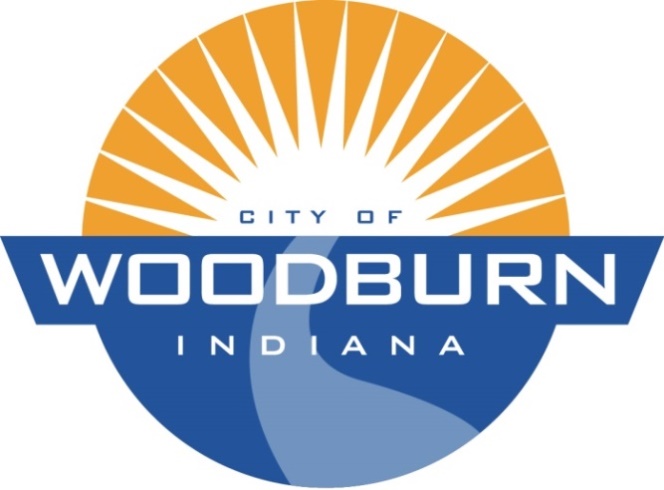 Board of Works and Public Safety:Commencing at 5:30pm under the direction of Acting Mayor Monica KelseyBoard Members: Kevin Heckley, Mark HoeppnerPolice Chief: Randall DuhamellSuperintendent: Ryan WallsClerk-Treasurer/Secretary: Timothy CumminsOld Business:		N/ANew Business:		N/AAdditional Items:	N/ATHE AGENDA FOR THE BOARD OF WORKS AND PUBLIC SAFETYANDTHE AGENDA FOR THE COMMON COUNCILFORMONDAY, AUGUST 7th, 2017Common Council:Commencing at 7:00pm under the direction of Acting Mayor Monica KelseyCouncil Members: Michael Martin, John Renner, Dean Gerig, Daniel Watts, Michael VoirolPolice Chief: Randall DuhamellSuperintendent: Ryan WallsClerk-Treasurer/Secretary: Timothy CumminsOld Business:	N/ANew Business:	Evelyn LitmerDiscussion about DPS Abatement Procedure ChangesIntial Discussion about 2018 BudgetAdditional Items:	N/A